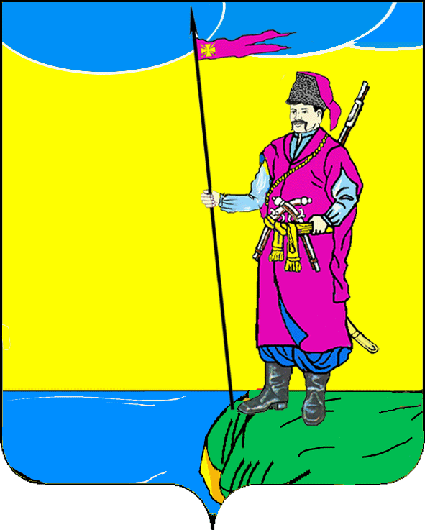 СоветПластуновского сельского поселенияДинского районаРЕШЕНИЕот 27.01.2022 г.							     № 138-41/4станица ПластуновскаяО представлении к награждению Памятным знакомЗаконодательного Собрания Краснодарского края«За активное участие в территориальном общественномсамоуправления» Шишко Людмилы ВасильевныВ целях развития территориального общественного самоуправления, повышения роли института общественного самоуправления в решении вопросов местного значения на территории Пластуновского сельского  поселения Динского района, на основании Федерального закона от 06.10.2003 №131-ФЗ «Об общих принципах организации местного самоуправления в Российской Федерации», постановления Законодательного Собрания Краснодарского края от 29.01.2020 №1561-П «Об утверждении Памятного знака Законодательного Собрания Краснодарского края «За активное участие в территориальном общественном самоуправлении», Совет Пластуновского сельского поселения Динского района р е ш и л:1. Утвердить кандидатуру Шишко Людмилы Васильевны, председателя территориального общественного самоуправления №7                                                    ст. Пластуновской Динского района для предъявления к награждению памятным знаком Законодательного собрания Краснодарского края                          «За активное участие в территориальном общественном самоуправлении».2. Настоящее решение разместить на официальном сайте органов местного самоуправления Пластуновского сельского поселения Динского района в информационной-телекоммуникационной сети интернет www.plastunovskoe.ru.23. Настоящее решение вступает в силу со дня его подписания.Председатель СоветаПластуновскогосельского поселенияДинского района									М.Г.Кулиш